Домашнее задание для 2 ОИИ, от 13.02.21.Новый материал: Квинтовый круг тональностей.Квинтовый круг - круг, где все тональности расположены по квинтам (ч5).Исходными тональностями, от которых по квинтам выстраиваются все остальные тональности, являются До мажор и ля минор. Квинты строятся ВВЕРХ И ВНИЗ от тоник тональностей.Тритон. Определить какой построен тритон и подписать: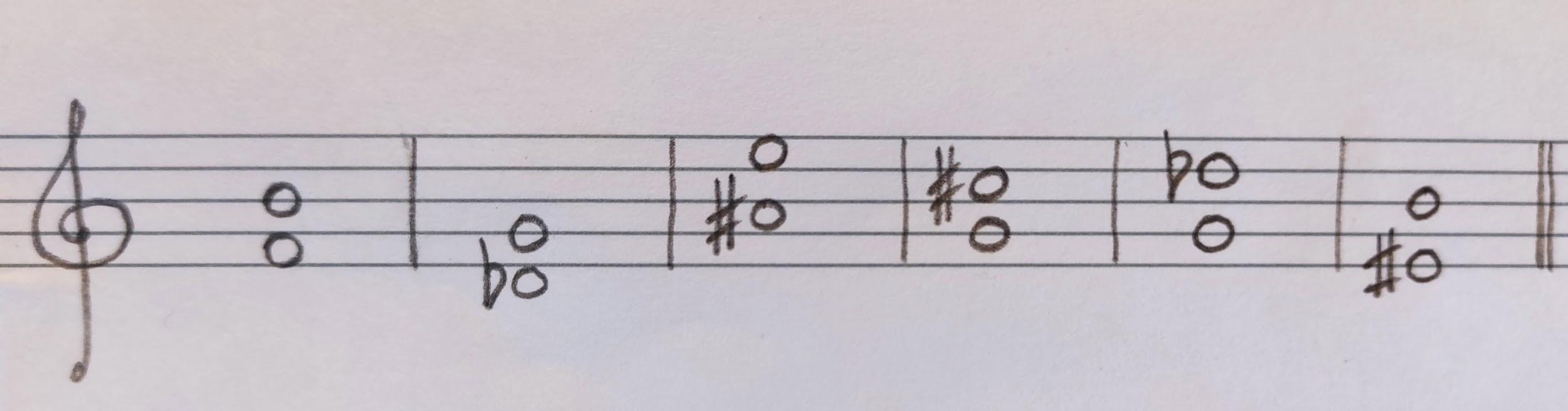 Номер 123.Играть номер с аппликатурой. 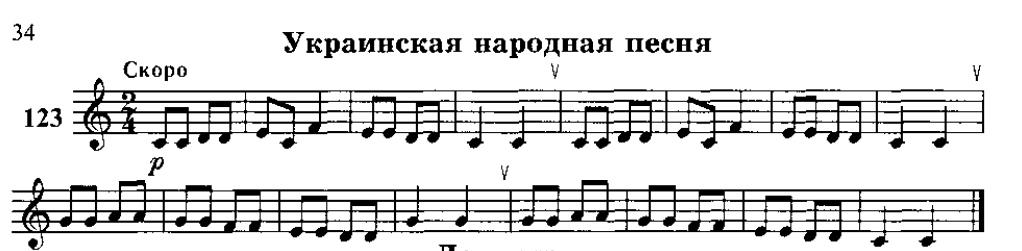 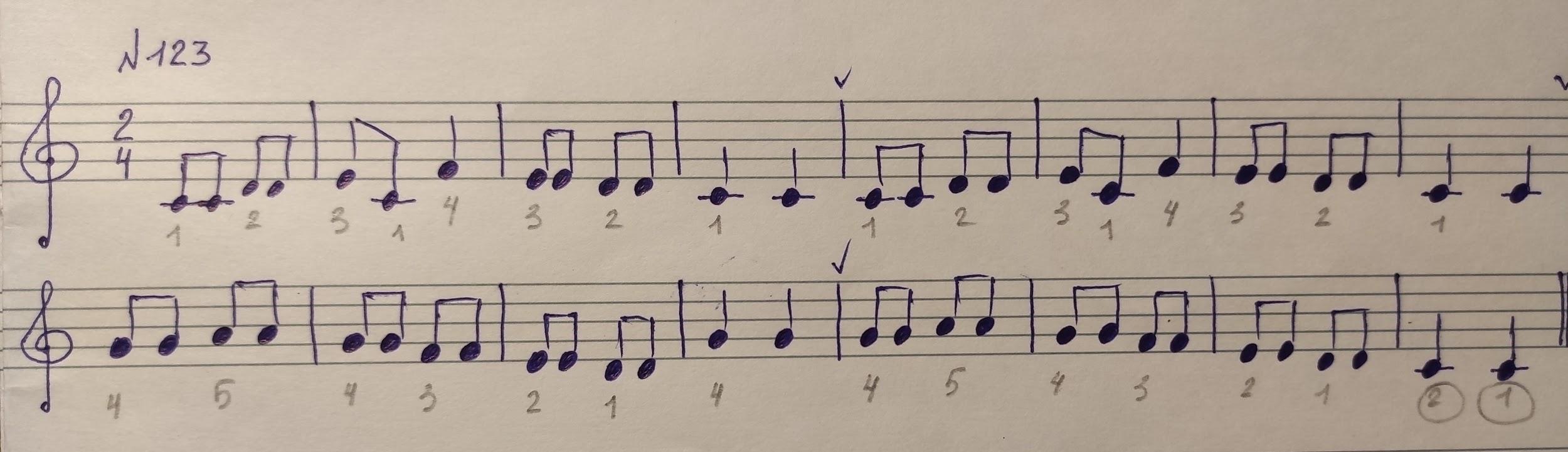 